             		                                      JUNTA ELECTORAL PROVINCIAL                         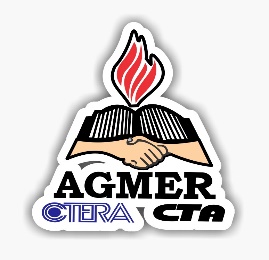                                                   ELECCIONES 11 DE ABRIL DE 2024SOLICITUD DE CAMBIO DE MESA DE VOTACIÓNEl/la que suscribe, ……………………………………………………………………., DNI …………………… afiliado/a la entidad, solicita cambio de mesa de votación en las elecciones internas de representantes al Directorio de la Caja de Jubilaciones y Pensiones de Entre Ríos del próximo 11 de abril 2024, a saber:De la mesa …………………, correspondiente al departamento …………………………., A la mesa ……………………, correspondiente al departamento ………………………...Sin otro particular.…….…………………………………………………..……………Firma…………………………………………………………………………Aclaración / DNI